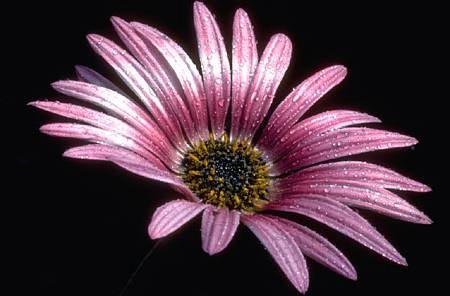 «Играем с папой, играем с мамой!» Уважаемые родители! Сегодня мы поговорим с Вами о детских играх, игрушках, о значении их в познании окружающего мира, об их влиянии на развитие наших детей. Многие из нас до сих пор помнят свои любимые игрушки, игры. Они сохранили воспоминая о наших детских играх и забавах, мы «возвращаемся» на много лет назад, в свое детство. Во многих семьях игрушки переходят из поколения в поколение, эти игрушки имеют определенную ценность - приятные, добрые детские воспоминания.Наша сегодняшняя тема «Роль игры в развитии детей дошкольного возраста» выбрана не случайно, ведь каждый из Вас мечтает о том, чтобы ребёнок вырос умным, самостоятельным, чтобы в будущем сумел занять достойное место в жизни общества. Дети воспитываются в играх так же, как и в других видах деятельности. Выполняя ту или иную игровую роль, они как бы готовят себя к будущему, к серьёзной жизни взрослых. Можно сказать, что игра для малыша – машина времени: она даёт ему возможность пожить той жизнью, которая ему предстоит через много лет. Значение игры, её влияние на развитие личности ребёнка трудно переоценить. Словно волшебная палочка, игра может изменить отношение детей ко всему. Игра может сплотить детский коллектив, включить в активную деятельность детей замкнутых и застенчивых, воспитать в игре сознательную дисциплину.Дидактические игры – специально разрабатываемые для детей, например,лото для обогащения знаний и для развития наблюдательности, памяти, внимания, логического мышления.Подвижные игры - разнообразные по замыслу, правилам, характеру выполняемых движений. Они способствуют укреплению здоровья детей, развивают движения. Дети любят подвижные игры, с удовольствием слушают музыку и умеют ритмично двигаться под неё.Строительные игры – с песком, кубиками, специальными строительными материалами, развивают у детей конструктивные способности, служат своего рода, подготовкой к овладению в дальнейшем трудовыми умениями и навыками;Сюжетно-ролевые игры – игры, в которых дети подражают бытовой, трудовой и общественной деятельности взрослых, например, игры детский сад, больницу, дочки-матери, магазин, железную дорогу. Сюжетные игры, помимо познавательного назначения, развивают детскую инициативу, творчество, наблюдательность.Музыкальные игрушки - погремушки, колокольчики, бубенцы, дудочки, металлофоны, игрушки, изображающие пианино, балалайки и др. музыкальные инструменты.Что могут развивать у ребенка музыкальные игрушки? Музыкальные игрушки способствуют развитию речевого дыхания, слуха.Театральные игрушки - куклы би- ба- бо, пальчиковый театр, настольный театр. Нужны ли эти игрушки детям? (ответы родителей)Эти игрушки развивают речь, воображение, приучают ребенка брать на себяроль.В игре ребенок приобретает новые и уточняет уже имеющиеся у него знания, активизирует словарь, развивает любознательность, пытливость, а также нравственные качества: волю, смелость, выдержку, умение уступать. У него формируются начала коллективизма. Ребенок в игре изображает то, что видел, пережил, он осваивает опыт человеческой деятельности. В игре воспитывается отношение к людям, к жизни, позитивный настрой игр помогает сохранить бодрое настроение. Взрослые, играя вместе с детьми, сами получают удовольствие и ребятам доставляют огромную радость.Знаете ли Вы что такое мелкая моторика? Для чего она нужна? Понятие «мелкая моторика» обозначает точные двигательные способности рук.Нормальное развитие речи ребенка очень тесно связано с развитием движений пальцев рук.Речевые и двигательные зоны в коре головного мозга близко расположены, и поэтому возбуждение, возникающее в двигательной области коры больших полушарий, передается на центры речевой моторной зоны и стимулирует артикуляцию.Поскольку с возрастом ребенку потребуется точная, координированная работа кистей и пальцев, например, чтобы рисовать или одеваться, то развитию навыков мелкой моторики необходимо уделять много внимания.«Давайте вместе поиграем» Как играем: познакомьте ребенка со своими пальцами — большой, указательный, средний, безымянный и мизинец. Поиграйте с ними: каждый пальчик на одной руке здоровается со своим «тезкой» на другой — большой с большим, указательный с указательным и т. д. (прикасаясь подушечками пальцев). Затем каждый палец одной руки знакомится с каждым по очереди на другой.Полезные стихи (пальчиковая гимнастика)Этот пальчик дедушка.Этот пальчик бабушка.Этот пальчик папочка.Это пальчик мамочка.Этот пальчик — я.Вот и вся моя семья!(Начинаем считать с большого пальца).БусыНеобходимый инвентарь: крупные бусины или пуговицы.Дайте ребенку толстую нитку и позвольте вволю пофантазировать.может быть, вы хотите навести порядок в своих пуговицах? Проще простого. Дайте всю это пеструю кучу ребенку, и пускай он соберет из них бусы. Или отсортирует разные кучки по цвету или по количеству дырочек в пуговках.Обязательно следите за тем, чтобы ребенок не тянул в рот бусины или пуговицы.«Найди пару»Необходимый инвентарь: бутылочки с пробками, баночки с пробками, болты и гайки разной вылечены. Ребенку даётся задание найти к каждой баночке, бутылочке нужную пробку. Так же и с болтами и гайками.«Лабиринт для пальчика»Игра способствует развитию мелкой моторики, координации движении. Необходимый инвентарь: лист плотной бумаги, цветная бумага, цветные карандаши или фломастеры, клей, различная крупа.Нарисуйте на листе бумаги запутанную дорожку. Попросите малыша добраться от начала лабиринта до «домика», ведя при этом пальчиком по дорожке.Для развития тактильных ощущений можно приклеить на дорожку разные виды круп или украсить ее бумагой разной фактуры.В более сложном варианте создайте на листе сюжетную картину. Например, пальчик из домика «ходит» к колодцу за водой, в лес за грибами и ягодами, на речку. По пути он встречает разных животных.Домик, лес, животных и прочее можно нарисовать или сделать в технике аппликации (причем не обязательно из бумаги — возьмите кусочки ткани разной фактуры).На дорожки приклейте разную крупу.Играть в такую игру можно долго, постоянно дополняя ее  какими-нибудь деталями.Рисование на манке.Оборудование: разнос с манкойМожно загадать загадку ребенку, а отгадку нарисовать на разносе. Игры на кухне	А сейчас мы ещё немного поиграем. Прошу всех принять участие. Для вас мы приготовили вопросы. (В вазе находятся листочки с вопросами.)	Очень много времени вся семья проводит на кухне, а особенно женщины. И даже здесь  ребёнку можно найти увлекательное  занятие! «Скорлупа от яиц»Раскрошить скорлупу на кусочки, которые ребенок легко может брать пальцами. Нанесите на картон тонкий слой пластилина - это фон, а затем предложите ребенку выложить узор или рисунок из скорлупы.«Тесто»Лепите все, что захочется.«Макаронные изделия»Выкладывать на столе или листе бумаги причудливые узоры, попутно изучая формы и цвета.«Манка и фасоль»Смешать некоторое количество, предложить выбрать фасоль из манки.«Горох»Пересыпать горох из одного стаканчика в другой. Сортировать: горох,фасоль.«Геркулес»Насыпать крупу в миску и зарыть в ней мелкие игрушки. Пусть найдёт.«Различные мелкие крупы»Предложить ребёнку нарисовать крупой картинки. Для совсем маленьких –пересыпать крупу из миски в миску ложкой.«Одноразовые стаканчики»Можно вставлять один в другой, делать пирамиды различной высоты.«Сухие завтраки- колечки»Предложить выкладывать из них рисунки или нанизывать на шнурочки  - бусы и браслеты.Игра – ведущая деятельность в дошкольном возрасте, деятельность, определяющая развитие интеллектуальных, физических и моральных сил ребёнка. Игра не пустая забава. Она необходима для счастья детей, для их здоровья и правильного развития. Игра радует детей, делает их весёлыми и жизнерадостными. Играя, дети много двигаются: бегают, прыгают, делают постройки. Благодаря этому дети растут крепкими, сильными, ловкими и здоровыми. Игра развивает у детей сообразительность, фантазию. Играя вместе, дети приучаются дружно жить, уступать друг другу, заботиться о товарищах.Давайте же будем играть вместе со своими детьми как можно чаще. Помните, игра – прекрасный источник укрепления физического, духовного и эмоционального самочувствия ребёнка. Открывайте мир вместе с ребёнком! 